 拓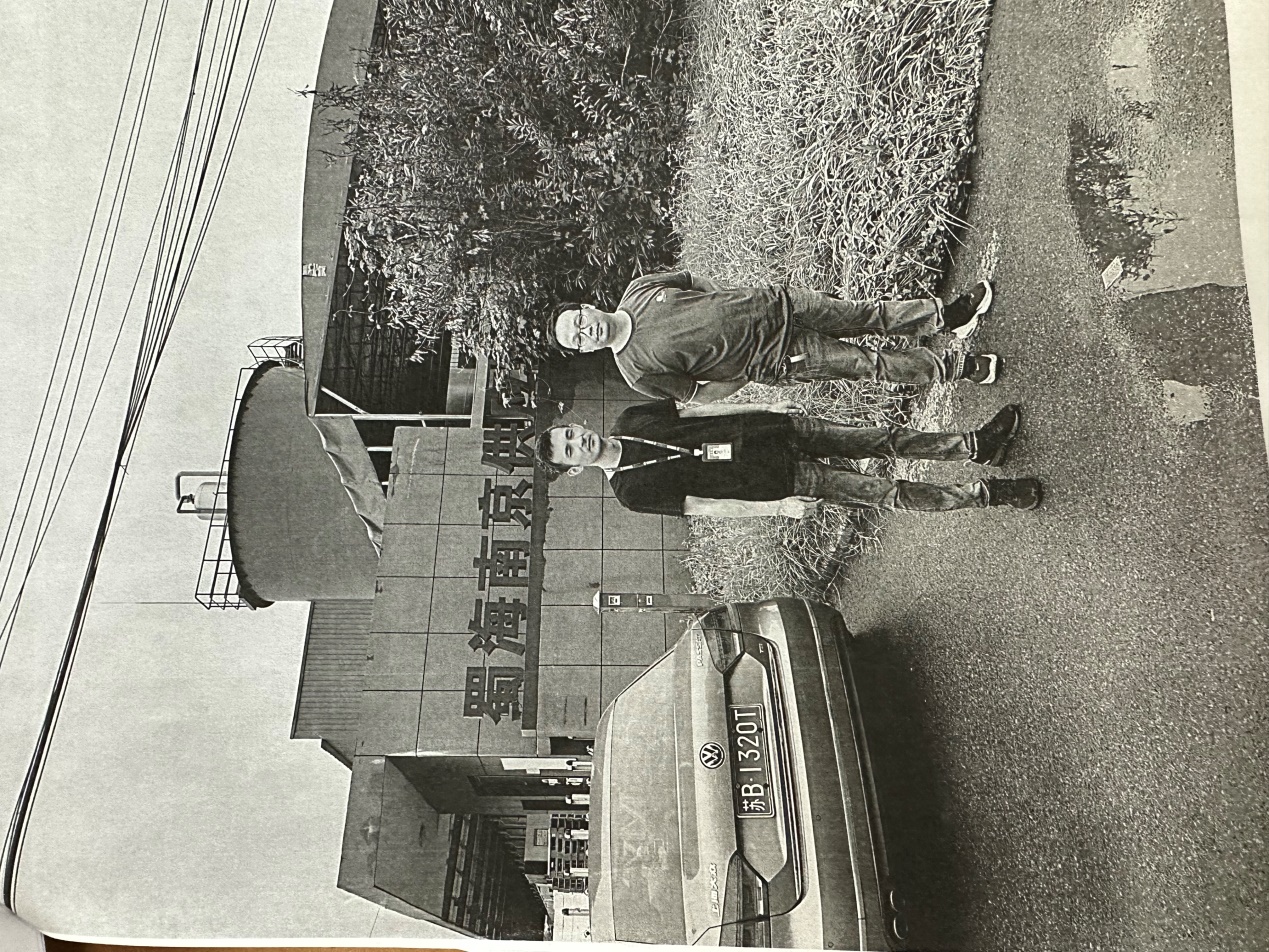 